 Рекомендации ВОЗ (всемирная организация здравоохранения) построены  по принципу светофораЗелёный свет — еда без ограничений — это хлеб грубого помола, цельные крупы и не менее 400 г в сутки овощей и фруктов.Желтый свет — мясо, рыба, молочные продукты — только обезжиренные и в меньшем количестве, чем «зеленые» продукты.Красный свет — это продукты, которых нужно остерегаться: сахар, масло, кондитерские изделия. Чем реже вы употребляете такие продукты, тем лучше.УВАЖАЕМЫЕ РОДИТЕЛИ И ДЕТИ НАУЧИТЕСЬ ПРАВИЛЬНО ПИТАТЬСЯ!!!Ведь, хорошее здоровье – залог Вашего успешного настоящего и  будущего!!!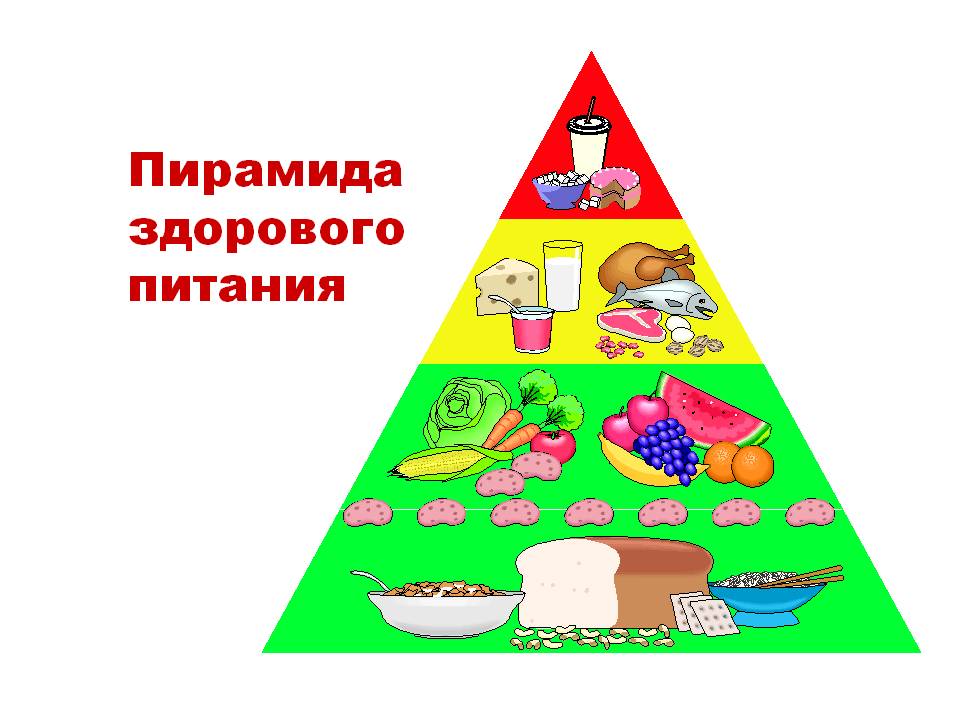 «Здоровье – это вершина, на которую человек должен подняться сам»                                                        И.БрехманУправление образования Верх-Исетского районаМуниципальное бюджетное дошкольное образовательное учреждение – детский сад комбинированного вида № 510г.Екатеринбург, ул. Чердынская,6Тел.8 (343) 234-35-41mdou510_ekb@mail.ru 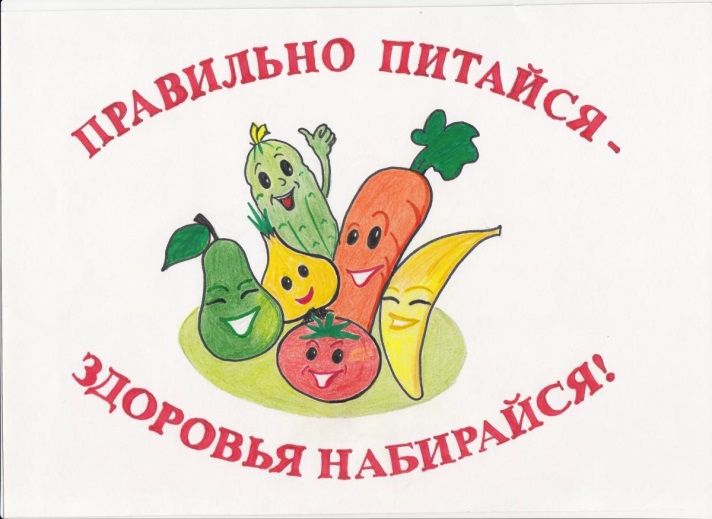 Питание – один из главных факторов, влияющих на здоровье человека. Неправильное, нездоровое питание, выражающееся как в недостаточном, так и чрезмерном потреблении пищи, может служить причиной развития хронических заболеваний. 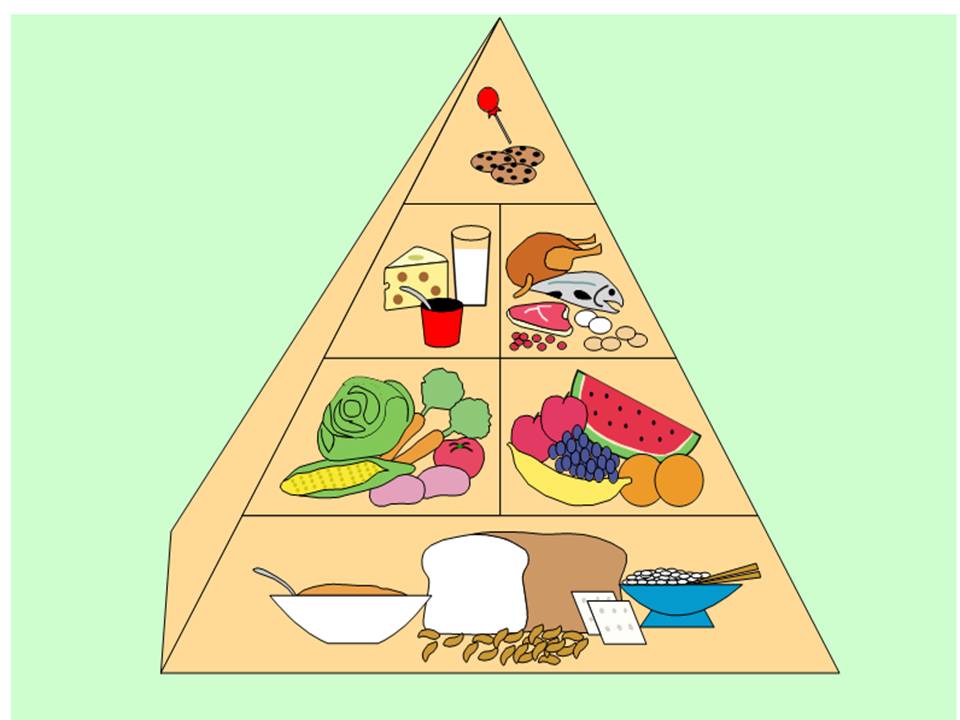 Здоровое питание — это питание, обеспечивающее рост, нормальное развитие и жизнедеятельность человека, способствующее укреплению его здоровья и профилактике заболеваний. Основные принципы  здорового питания:Употребляйте разнообразные пищевые продукты, большинство из них должно быть растительного, а не животного происхождения.Хлеб, изделия из муки, крупы, картофель должны употребляться несколько раз в день.Ешьте несколько раз в день разнообразные овощи и фруктыКонтролируйте поступление жира с пищей, и заменяйте животный мир на растительный.Заменяйте жирное мясо на бобовые, зерновые, рыбу, птицу или постное мясо.Употребляйте молоко с низким содержанием жира и молочные продукты с низким содержание жира и соли.Выбирайте продукты с низким содержанием сахара, ограничивайте количество сладостей.Ешьте меньше соли. Общее количество в пище не должно превышать чайной ложки - 6г в день. Употребляйте йодированную соль.Приготовление блюд на пару, в микроволновой печи или кипячение уменьшат содержание жира, масла, соли и сахара.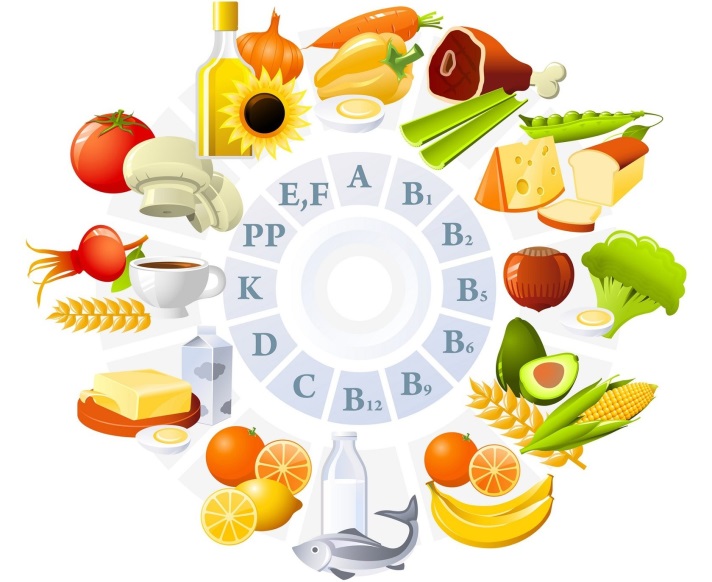 